
Agenda Item:		RDate:			October 17, 2019 Title: 	Accreditation and Accountability Reform in Virginia: Summary of 2019-2020 Accreditation Results (written report)Presenter: 		Dr. Jennifer Piver-Renna, Director of Research 
Email:			Jennifer.Piver-Renna@doe.virginia.gov 	Phone: 804-225-3698 Purpose of Presentation: Executive Summary:  
This report (Attachment A) provides a brief overview of the state accountability system based on the 2017 revisions to the Regulations Establishing the Standards for Accrediting Public Schools in Virginia (8VAC20-131-410) and summarizes the 2019-2020 school accreditation ratings. Action Requested:  Superintendent’s Recommendation: 
The Superintendent of Public Instruction recommends that the Board of Education accept the report on Accreditation and Accountability Reform in Virginia: Summary of 2019-2020 Accreditation Results. Previous Review or Action:  Background Information and Statutory Authority: 
Schools’ performance on multiple measures of academic achievement and school quality are used to assign an accreditation rating to schools under the Board of Education’s authority prescribed in Regulations Establishing the Standards for Accrediting Public Schools in Virginia (8VAC20-131). 
On September 30, 2019, the Virginia Department of Education released school accreditation ratings for the 2019-202 school year. Ninety-two percent of Virginia’s public schools are meeting the state Board of Education’s expectations for achievement and improving student outcomes, and are accredited for the 2019-2020 school year. This is the second year of implementation of the revised system. 2019-2020 School Accreditation SummaryTimetable for Further Review/Action:
None. Impact on Fiscal and Human Resources: None.Virginia Board of Education Agenda Item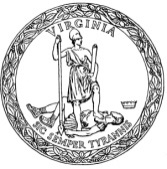 Accreditation RatingNumber of SchoolsPercentage of SchoolsAccredited1,68292%Accredited Pending Review of Alternative Plan5<1%Accredited With Conditions1327%New School6<1%Total1,825100%